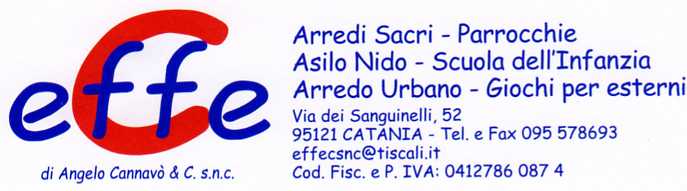 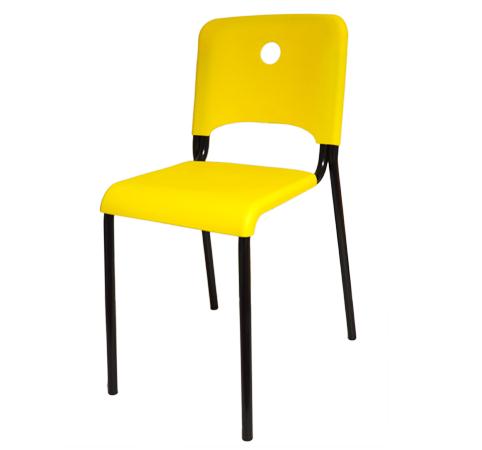 Descrizione:Seduta impilabile con foro circolare, composta dasedile e schienale in polipropilene in varie colorazioni,struttura in tubolare d’acciaio, verniciata a polverecolore nero, e gommino antigraffio di finitura.Il nuovo design che viene proposto per questa sedia,permette di avere un prodotto, che si differenzia daquanto il mercato offre relativamente alle sedute percomunità a basso costo, mantenendo prezzicompetitivi senza rinunciare al buon design e allacreatività.Tipi di scuola: adultoCategoria: Sedie per adultiCodice: ES3108X